Publicado en Madrid el 24/09/2020 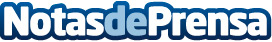 Las pérgolas bioclimáticas son el futuro del jardín según Pergolab.esSon muchas las personas que utilizan pérgolas en los jardines, no solo como elemento decorativo, sino también para poder utilizar los exteriores de su vivienda, terraza o azoteas mucho más asiduamenteDatos de contacto:Alvaro López629456410Nota de prensa publicada en: https://www.notasdeprensa.es/las-pergolas-bioclimaticas-son-el-futuro-del Categorias: Interiorismo Ecología Jardín/Terraza http://www.notasdeprensa.es